Make all checks payable to Thank you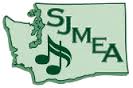 INVOICEPO Box 32236
Bellingham, WA  98226PO Box 32236
Bellingham, WA  98226Date: INVOICE # TO(enter school name here)(enter school name here)# of studentsEvent and DAteunit priceline totalSubtotalTotal